Publicado en  el 10/10/2016 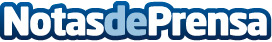 Microsoft confirma el evento para presentar sus novedades de cara al cierre de este añoEl evento se llevará a cabo el próximo 26 de octubre en Nueva York. Las apuestas seguras son el Surface All-in-One y nuevo Surface Book. Pero, además, se espera la renovación de Surface Pro, novedades para Xbox y algunos apuntan a que habrá sorpresas al anunciar el esperado y rumoreado Surface Phone
Datos de contacto:Nota de prensa publicada en: https://www.notasdeprensa.es/microsoft-confirma-el-evento-para-presentar Categorias: Eventos E-Commerce http://www.notasdeprensa.es